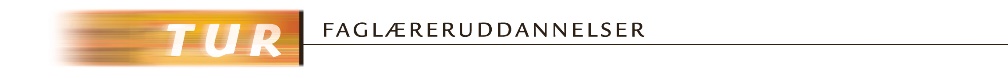  Forberedelseskursus – sikkerhedsrådgivereksamen ADR, uge 44 og uge 45, 2017. Hermed lidt yderligere info om kurset mv.:  Start onsdag den 1. november 2017 kl. 10.00 til fredag den 3. november og vi mødes igen onsdag den 8. november til fredag den 10. november 2017 kl. ca. 14.00  
På Hotel Postgården OLDENBORGGADE 4.  - DK-7000 FREDERICIA  Onsdag den 1. nov. kl. 10.00 – ca. 16.30Torsdag den 2. nov. kl. 08.00 – ca. 16.30Fredag den 3. nov.  kl. 08.00 – ca. 14.00Onsdag den 8. nov. kl. 10.00 – ca. 16.30Torsdag den 9. nov.  kl. 08.00 – ca. 16.30Fredag den 10. nov. kl. 08.00 – ca. 14:00+ Evt. aftenseancer onsdag-fredag, hvis alle har energi og lyst.  Om det detaljerede program: Begrundet i det lille eksklusive selskab, aftaler vi nærmere om tider mv. på stedet, ligesom vi justerer indholdet efter Jeres behov, men selvfølgelig ud fra følgende overskrifter:  En sikkerhedsrådgivers opgaver og ansvar mv.  Lovgivning, ADR og bekendtgørelser  Anvendelse af ADR-konvention og bekendtgørelser som arbejdsredskab 
 Eksamen – pensum, eksamensbestemmelser, tidsdisponering mv.  Øvelsesopgaver og evaluering, multiple choise-eksamensdelen  Øvelsesopgaver og individuel evaluering, case-eksamensdelen  Kan anbefales at medbringe:  Et par mapper/ringbind med tilhørende skille-/faneblade  Gode blyanter/kuglepenne (der skal påregnes en del håndskrivning)  Et par farve-understregere/tekstmarkører (tusch-highlightere)  Mange har endvidere glæde af såkaldte ”Indexfaner”, til at markere steder i ADR, for at lette opslag.  Har I spørgsmål til det faglige i kurset, kontakt undertegnede.  Spørgsmål vedrørende det administrative, tilmelding, ophold mv., kontakt Jane Ellingsen i TUR.  Mail: je@tur.dk  tlf. 35 87 87 15  Med venlig hilsen  Jørgen Gregersen  Ekstern konsulent  Mail: jg@tur.dk  Tlf- 2849 5190 